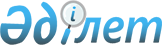 "Валюталарды айырбастаудың нарықтық бағамын айқындау және қолдану тәртібін белгілеу туралы" Қазақстан Республикасы Ұлттық Банкі Басқармасының 2013 жылғы 25 қаңтардағы № 15 қаулысына және Қазақстан Республикасы Қаржы Министрінің 2013 жылғы 22 ақпандағы № 99 бұйрығына өзгеріс енгізу туралыҚазақстан Республикасы Ұлттық Банкі Басқармасының 2015 жылғы 20 қазандағы № 193 қаулысы және Қазақстан Республикасы Қаржы министрінің 2015 жылғы 8 желтоқсандағы № 626 бұйрығы. Қазақстан Республикасының Әділет министрлігінде 2016 жылы 20 қаңтарда № 12885 болып тіркелді

      2008 жылғы 10 желтоқсандағы «Салық және бюджетке төленетін басқа да міндетті төлемдер туралы» Қазақстан Республикасы Кодексінің (Салық кодексі) 12-бабы 1-тармағының 10) тармақшасына сәйкес, сондай-ақ валюталарды айырбастаудың нарықтық бағамын айқындау тәртібін жетілдіру мақсатында Қазақстан Республикасының Қаржы Министрі БҰЙЫРАДЫ және Қазақстан Республикасы Ұлттық Банкінің Басқармасы ҚАУЛЫ ЕТЕДІ:



      1. «Валюталарды айырбастаудың нарықтық бағамын айқындау және қолдану тәртібін белгілеу туралы» Қазақстан Республикасы Ұлттық Банкі Басқармасының 2013 жылғы 25 қаңтардағы № 15 қаулысына және Қазақстан Республикасы Қаржы Министрінің 2013 жылғы 22 ақпандағы № 99 бұйрығына (Нормативтік құқықтық актілерді мемлекеттік тіркеу тізілімінде № 8378 тіркелген, 2013 жылғы 6 маусымда «Заң газеті» газетінде № 82 (2283) жарияланған) мынадай өзгеріс енгізілсін:



      1-тармақтың бірінші бөлігі мынадай редакцияда жазылсын:



      «1. Валюталарды айырбастаудың нарықтық бағамы «Қазақстан қор биржасы» акционерлік қоғамы (бұдан әрі – биржа) шетел валюталарымен сауда-саттық жүргізетін жұмыс күндері, мынадай тәртіппен күнделікті айқындалады:



      1) АҚШ доллары бойынша валюта айырбастаудың нарықтық бағамы теңгенің АҚШ долларына қатысты Астана уақытымен сағат 15-30-дағы жағдай бойынша қор биржасының екі таңертеңгі (негізгі) және күндізгі (қосымша) сессияларының қорытындысы бойынша қалыптасқан орташа алынған биржалық бағамы ретінде айқындалады.



      2) басқа шетел валюталары бойынша валюталарды айырбастаудың теңгеге қатысты нарықтық бағамы АҚШ долларының теңгеге қатысты нарықтық бағамын және осы валюталардың ақпараттық агенттіктердің арналары бойынша алынған сұраныстың баға белгіленімдеріне сәйкес Астана уақытымен сағат 16-00-дегі жағдай бойынша қалыптасқан АҚШ долларына бағамдарын пайдалана отырып есептелген кросс-бағам ретінде айқындалады.».



      2. Қазақстан Республикасының Ұлттық Банкі (Құсайынов Н.Ж.) заңнамада белгіленген тәртіппен:



      1) осы қаулыны және бұйрықты Қазақстан Республикасының Әділет министрлігінде мемлекеттік тіркеуді;



      2) осы қаулыны және бұйрықты Қазақстан Республикасының Әділет министрлігінде мемлекеттік тіркелгеннен кейін күнтізбелік он күн ішінде «Қазақстан Республикасы Әділет министрлігінің республикалық құқықтық ақпарат орталығы» шаруашылық жүргізу құқығындағы республикалық мемлекеттік кәсіпорнының «Әділет» ақпараттық-құқықтық жүйесінде ресми жариялауға жіберуді;



      3) осы қаулы және бұйрық Қазақстан Республикасының Әділет министрлігінде мемлекеттік тіркелген күннен бастап он күндік мерзімде ресми жарияланғаннан кейін Қазақстан Республикасы Ұлттық Банкінің ресми интернет-ресурсында орналастыруды;



      4) осы қаулы және бұйрық ресми жарияланғаннан кейін оларды Қазақстан Республикасы Ұлттық Банкінің ресми интернет-ресурсына орналастыруды қамтамасыз етсін.



      3. Осы қаулының және бұйрықтың орындалуын бақылау Қазақстан Республикасының Ұлттық Банкі Төрағасының орынбасары Н.Ж. Құсайыновқа жүктелсін.



      4. Осы қаулы және бұйрық алғашқы ресми жарияланған күнінен кейін күнтізбелік он күн өткен соң қолданысқа енгізіледі.      Қазақстан Республикасы         Қазақстан Республикасының

      Ұлттық Банкінің                Қаржы министрі

      Төрағасы

      __________Қ. Келімбетов        ________Б.Сұлтанов
					© 2012. Қазақстан Республикасы Әділет министрлігінің «Қазақстан Республикасының Заңнама және құқықтық ақпарат институты» ШЖҚ РМК
				